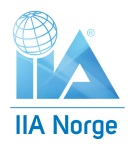 UTDANNING:PRAKSIS: (Du behøver kun ta med to års relevant erfaring i denne søknaden. Beskriv gjerne arbeidsoppgavene ytterligere i et eget vedlegg dersom du har annen relevant erfaring utover internrevisjon).Jeg bekrefter at opplysningene over er korrekte:---------------------------------------------------------------------------------------------------------------------------------Kopi av vitnemål samt bekreftelse på praksis vedlegges søknaden. For  godtas karakterutskrift fra Master of Managementprogrammet «Intern revisjon; Governance – Risikostyring - intern styring og kontroll» dersom endelig vitnemål ikke foreligger. For CIA eksamen godtas utskrift av ”the Score Report” per deleksamen inntil en offisiell Grade Report foreligger fra IIA. Dokumentasjonen vil bli makulert etter behandlingen i diplomeringsnemnda.Søknaden sendes på epost til post@iia.no. (event. som ordinær post)IIA Norge gjør oppmerksom på at det påløper et behandlingsgebyr på kr 500,- for første gangs behandling av søknader.SØKNAD OM TITTEL DIPLOMERT INTERNREVISOR Navn: Adresse:Faktura-adresse:E-post:Telefon:Fødselsdato:Jeg er medlem av IIA Norge og mitt medlemsnummer er: Ønsker å bli medlem:  JA   	Jeg har søkt om tittelen Diplomert internrevisor tidligere:      JA   	NEI  Fra/til år               UUn  Universitet/høyskoleStudiepoengFra/til år:      Arbeidsgiver:           Stilling:Sted og datoUnderskrift søkerUnderskrift arbeidsgiver